Inbjudan till Edsbyn på isläger den 30/9 – 1/10.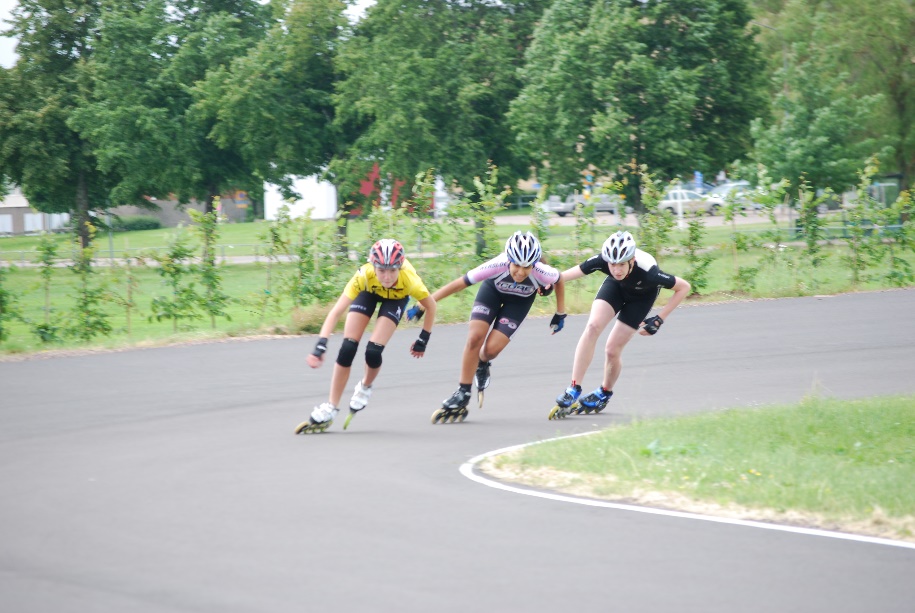 Vi kommer att köra ett isläger i Edsbyn 30/9-1/10 som vi gjorde förra året. Det blir Sundsvall, Hagaström och ev Dala active som kommer. Andra åkare är välkomna.Upplägg:  Fredag 30/9 : Avresa kl.16.00Isträning kl 18.30-19.30Egen kvällsfikaLördag 1/10Egen frukostIsträning 9.00-10.00Lunch på anläggningen. Betalas på plats ca: 90 krIsträning 14.00-15.00HemresaBoende: Vi bor i Skytteföreningens stuga på hårt underlag. Bor ni i husvagn eller på annan plats meddela detta i anmälan.Anmälan:  Anmälan via hemsidan senast 1 augusti, Uppge namn på alla som kommer samt om de är aktiva eller syskon, förälder.Kostnad:Kostnaden är 200 kr/deltagare. Tränare: Pelle, Håkan, Stig, Teddy, Björn mfl. 					Varmt välkomna!